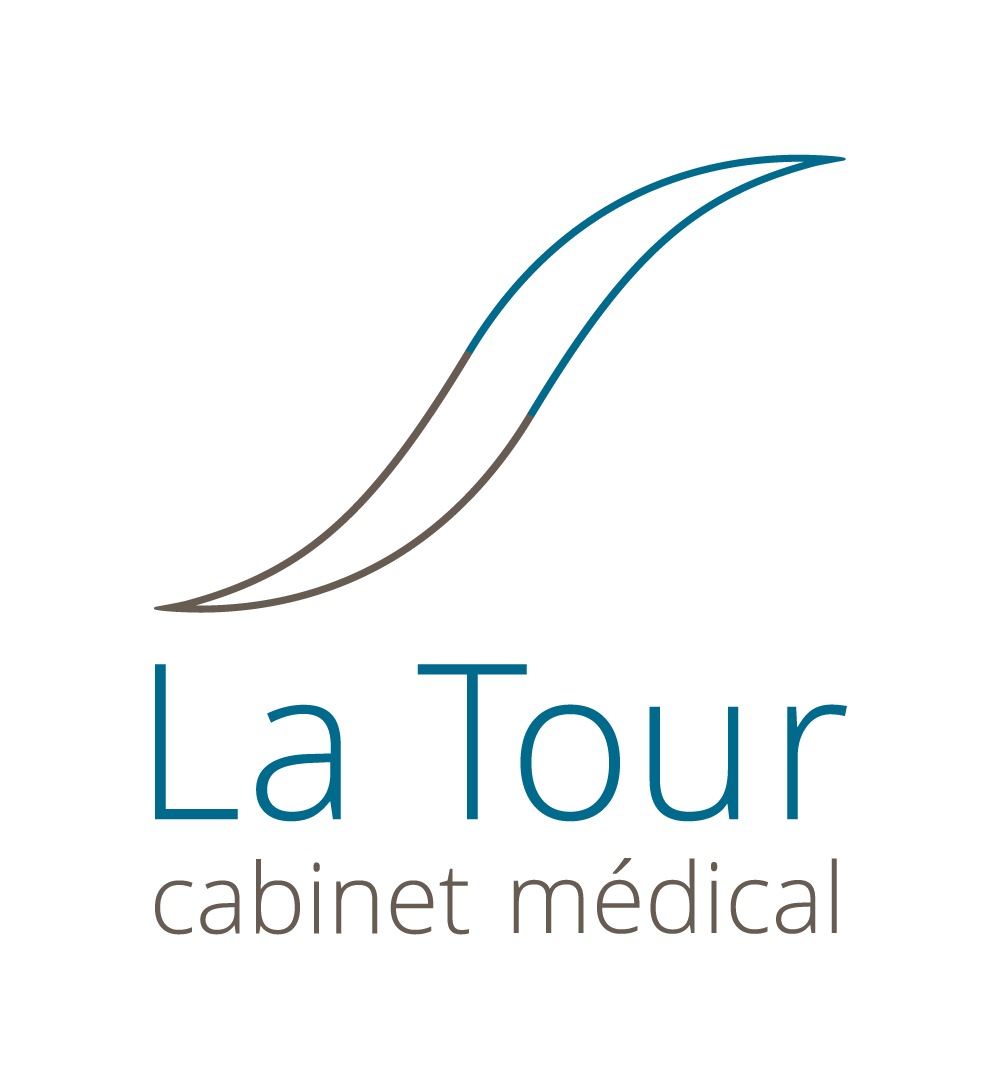 PCR voyage / PCR for travel
Données personnelles / Personal dataPCR voyage / PCR for travel
Données personnelles / Personal dataPCR voyage / PCR for travel
Données personnelles / Personal dataPCR voyage / PCR for travel
Données personnelles / Personal dataDate de départDeparture dateN° Carte identité ou passeportPass or ID numberNuméro AVSAVS numberN° carte assurance-maladiehealth insurance card numberNomFamily namePrénomFirst nameDate de naissanceDate of birthSexeGenderAdresse : RueAdress : StreetNPA + VillePost code + CityTéléphonePhoneCode de transfertTransfert code(XXX-XXX-XXX)Courriel*Email**adresse à laquelle vous souhaitez recevoir votre attestation*address at which you wish to receive your certificate*adresse à laquelle vous souhaitez recevoir votre attestation*address at which you wish to receive your certificateJ’atteste que les informations remplies ci-dessus sont complètes et correctes. J’ai pris connaissance que si les informations fournies ci-dessus sont erronées ou incomplètes, je ne pourrais pas bénéficier du rabais et je n’ai pas de garantie de recevoir mon attestation dans les 24 heures.I confirm that the information completed above is complete and correct. I am aware that if the information provided above is incorrect or incomplete, I will not be able to receive any discount, neither I’ll have any guarantee to receive my certificate within 24 hours.J’atteste que les informations remplies ci-dessus sont complètes et correctes. J’ai pris connaissance que si les informations fournies ci-dessus sont erronées ou incomplètes, je ne pourrais pas bénéficier du rabais et je n’ai pas de garantie de recevoir mon attestation dans les 24 heures.I confirm that the information completed above is complete and correct. I am aware that if the information provided above is incorrect or incomplete, I will not be able to receive any discount, neither I’ll have any guarantee to receive my certificate within 24 hours.J’atteste que les informations remplies ci-dessus sont complètes et correctes. J’ai pris connaissance que si les informations fournies ci-dessus sont erronées ou incomplètes, je ne pourrais pas bénéficier du rabais et je n’ai pas de garantie de recevoir mon attestation dans les 24 heures.I confirm that the information completed above is complete and correct. I am aware that if the information provided above is incorrect or incomplete, I will not be able to receive any discount, neither I’ll have any guarantee to receive my certificate within 24 hours.J’atteste que les informations remplies ci-dessus sont complètes et correctes. J’ai pris connaissance que si les informations fournies ci-dessus sont erronées ou incomplètes, je ne pourrais pas bénéficier du rabais et je n’ai pas de garantie de recevoir mon attestation dans les 24 heures.I confirm that the information completed above is complete and correct. I am aware that if the information provided above is incorrect or incomplete, I will not be able to receive any discount, neither I’ll have any guarantee to receive my certificate within 24 hours.Lieu, date et signaturePlace, date and signatureCommunication au laboratoire
Ne rien écrireHeure du prélèvement :
Visa assistante :Visa assistante :Groupe médical La Tour
Route de l’Intyamon 113
1635 La Tour-de-TrêmeGroupe médical La Tour
Route de l’Intyamon 113
1635 La Tour-de-TrêmeTél : 026 919 33 00
www.cm-latour.chTél : 026 919 33 00
www.cm-latour.ch